Prot. n. 2013 del 30/07/2021Selezione pubblica per titoli e colloquio  per l’assunzione a tempo determinato e parziale (18 ore settimanali) di n. 1 "Istruttore Direttivo tecnico" - Categoria giuridica D1, CCNL Funzioni LocaliIL RESPONSABILE DEL SERVIZIO AMMINISTRATIVO Visti:l’art. 107 del T.U. degli Enti Locali, in merito alle competenze dei dirigenti e dei responsabili dei servizi;gli art. 183 e 184 del T.U. degli Enti Locali in merito alle procedure di assunzione delle prenotazioni e degli impegni di spesa e alle liquidazioni;Visto il Decreto sindacale n. 3 del 11.10.2018 con il quale il Sindaco ha assunto la Responsabilità del Servizio Amministrativo-Finanziario e Socio-Assistenziale a cui è attribuita la competenza in merito all’adozione del provvedimento finale di cui all’oggetto in quanto trattasi di atto di natura gestionale attribuito agli Uffici dalla normativa vigente;Rilevato che il Responsabile del procedimento e della relativa istruttoria, propedeutica alla adozione del provvedimento finale da parte del Responsabile dell’Area Amministrativa – Finanziaria e Socio assistenziale, è stato individuato nella persona della dott.ssa Ilenia Addis, nell’ambito dei procedimenti ad essa conferiti, la quale dichiara di non trovarsi in situazioni di conflitto di interesse o incompatibilità ai sensi dell'art. 6bis della Legge n.241/1990 e dell’art.42 del D. Lgs. n.50/2016; Vista le Deliberazioni di Giunta: n. 2 del 07/01/2021 “Programmazione triennale del fabbisogno del personale A.A. 2021/2023”,veniva confermata la collaborazione di un Istruttore Tecnico Cat. D, posizione economica D1, ex art. 1, co. 557, della Legge Finanziaria 2004 fino a 12 ore settimanali, al fine di sovraintendere le attività dell’ufficio tecnico, fin tanto che lo stesso risulti sguarnito di personale interno e la prosecuzione del rapporto di lavoro a tempo determinato dell’Istruttore Tecnico geometra, C1, da assegnare all’Ufficio tecnico Comunale, nonché la prosecuzione dell’attività di tirocinio formativo, della durata di sei mesi;n. 69 del 08/07/2021 “Modifica ed integrazione alla Programmazione triennale del fabbisogno del personale AA. 2021/2023. Piano assunzioni per l’anno 2021. Approvazione.” con la quale si è previsto l’assunzione a tempo parziale e determinato di un di n. 1 Istruttore Direttivo Tecnico, categoria giuridica D, posizione economica D1 per 18 ore settimanali;Visto il D.L.gs. n° 267/2000; Visto il D.L.gs. n° 165/2001 e successive modifiche e integrazioni; Visto il D.P.R. 9 maggio 1994, n. 487 avente ad oggetto il Regolamento recante norme sull'accesso agli impieghi nelle pubbliche amministrazioni e le modalità di svolgimento dei concorsi, dei concorsi unici e delle altre forme di assunzione nei pubblici impieghi; Visto il vigente Regolamento degli Uffici e dei servizi del Comune di Modolo; Visto il vigente C.C.N.L. comparto Funzioni locali; RENDE NOTO ART. 1 - INDIZIONE BANDO. Si rende noto che è indetta una selezione pubblica, per titoli e colloquio, per l’assunzione a tempo determinato per 36 mesi, e parziale 18 ore, di numero 1 istruttore direttivo tecnico, cat. giuridica D, posizione economica D1; ART. 2 - TRATTAMENTO ECONOMICO. Al profilo di Istruttore direttivo tecnico cat. D1 è attribuito il trattamento economico previsto dal vigente C.C.N.L. Funzioni locali che è soggetto alle ritenute fiscali, previdenziali ed assistenziali di legge. ART. 3 - REQUISITI PER L’AMMISSIONE AL CONCORSO. Per l’ammissione al concorso sono richiesti i seguenti requisiti: - cittadinanza italiana o rientrare in una delle situazioni previste dal comma 1 dell'art. 38 del D.Lgs. n. 165/01 e s.m.i e comunque nel rispetto di quanto previsto dal D.P.C.M. 174/1994 tra cui in particolare il possesso di una adeguata conoscenza della lingua italiana; - età non inferiore agli anni 18; - godimento dei diritti civili e politici; - iscrizione nelle liste elettorali del Comune di residenza ovvero i motivi della non iscrizione o della cancellazione dalle liste medesime. Per i cittadini degli Stati membri dell’Unione Europea il godimento dei diritti civili e politici degli Stati di appartenenza e provenienza; - non aver riportato condanne penali definitive o provvedimenti definitivi che impediscano la costituzione del rapporto di impiego presso la pubblica amministrazione. In caso contrario devono essere specificate tali condanne; - non avere procedimenti penali pendenti. In caso contrario vanno indicati i carichi pendenti; - non essere stati destituiti o dispensati dall’impiego presso una pubblica amministrazione per persistente insufficiente rendimento, ovvero non essere stati dichiarati decaduti da un impiego statale, ai sensi dell'articolo 127, primo comma, lettera d), del testo unico delle disposizioni concernenti lo statuto degli impiegati civili dello Stato approvato con D.P.R. 10 gennaio 1957, n. 3; - non essere stato licenziato da una Pubblica Amministrazione a seguito di procedimento disciplinare; - per i concorrenti di sesso maschile nati entro il 31.12.1985, essere in posizione regolare nei confronti dell’obbligo di leva; - idoneità fisica all’impiego. L’Amministrazione ha facoltà di sottoporre a visita medica di controllo i vincitori del concorso in base alla normativa vigente. È fatta salva la tutela per i cittadini portatori di handicap di cui alla Legge n. 104/1992 e successive modificazioni ed integrazioni; - essere in possesso del seguente titolo di studio: Diploma di Laurea, secondo il vecchio ordinamento, in Ingegneria civile, Ingegneria edile, Architettura, Ingegneria per l’ambiente e il territorio, pianificazione territoriale, urbanistica e ambientale o altra laurea equipollente, ovvero Laurea Specialistica o Laurea Magistrale, equiparata ad esse ai sensi del DM 09 luglio 2009. Sono fatte salve le equipollenze o le equiparazioni previste dalla vigente normativa in materia. A tale proposito i candidati dovranno indicare nella domanda di partecipazione al concorso gli estremi del provvedimento legislativo o ministeriale che prevede l'equipollenza o l'equiparazione. I titoli di studio conseguiti all’estero devono aver ottenuto, entro il termine di scadenza previsto per la presentazione delle domande di partecipazione alla selezione, la necessaria equipollenza ai titoli di studio italiani; - abilitazione professionale conseguita previo superamento di esame di Stato, per sostenere il quale è stato richiesto uno dei titoli di studio universitari richiesti dal bando per l'ammissione al concorso; - conoscenza dell'uso delle apparecchiature e delle applicazioni informatiche più diffuse e utilizzabili in ragione del profilo professionale da ricoprire (ambiente windows: videoscrittura – foglio elettronico – Internet – Posta elettronica); - conoscenza scolastica della lingua inglese; La partecipazione al concorso non è soggetta a limiti di età (art. 3 comma 6 della L. n°127/1997). I requisiti devono essere posseduti alla data di scadenza del termine stabilito nel presente bando di selezione per la presentazione delle domande di ammissione.ART. 4 - MODALITÀ DI COMPILAZIONE E TERMINI DI PRESENTAZIONE DELLA DOMANDA. La domanda di ammissione alla presente selezione deve essere redatta utilizzando esclusivamente lo schema allegato al presente bando, sottoscritta dal candidato con valore di autocertificazione e trasmessa esclusivamente a mezzo PEC, utilizzando una casella di posta certificata intestata al candidato medesimo.La domanda deve riportare la firma digitale del candidato. L’utilizzo della casella di posta elettronica certificata intestata allo stesso mittente candidato alla presente procedura concorsuale consente di ritenere comunque soddisfatto il requisito della apposizione della firma, qualora non fosse apposta digitalmente. Lo schema di domanda contiene già tutti gli elementi necessari alla suddetta dichiarazione sostitutiva. Nella domanda di ammissione il candidato dovrà indicare: - il cognome e il nome; - il luogo e la data di nascita; - il codice fiscale; - l’indirizzo di residenza e l’elezione del domicilio cui recapitare la corrispondenza con annessi indirizzi e il recapito telefonico per comunicazioni urgenti informali o di utilità; - l’indirizzo di posta elettronica certificata presso cui si intende siano effettuate tutte le comunicazioni inerenti al concorso, differenti da quelle che il bando già dispone siano realizzate esclusivamente sul sito internet comunale e tramite affissione all’albo pretorio; - il possesso della cittadinanza italiana o di altra cittadinanza nell’ambito dell’Unione Europea. I cittadini degli Stati membri dell’Unione Europea dovranno dichiarare: - il godimento dei diritti civili e politici anche nello Stato di appartenenza o di provenienza ovvero i motivi che ne impediscono o limitano il godimento; - il possesso, fatta eccezione delle titolarità della cittadinanza italiana, di tutti gli altri requisiti previsti per i cittadini della Repubblica Italiana; - di avere adeguata conoscenza della lingua italiana; - il Comune nelle cui liste elettorali è iscritto ovvero i motivi della non iscrizione o della cancellazione; - di non aver riportato condanne penali e di non avere procedimenti penali pendenti. In caso contrario, in luogo di tale dichiarazione, devono essere specificate tali condanne o devono essere precisamente indicati i carichi pendenti; - di non essere stato destituito o dispensato dall’impiego presso una pubblica amministrazione per persistente insufficiente rendimento, ovvero di non essere stato dichiarato decaduto da un impiego statale, ai sensi dell'articolo 127, primo comma, lettera d), del testo unico delle disposizioni concernenti lo statuto degli impiegati civili dello Stato, approvato con D.P.R. 10 gennaio 1957, n. 3; - di non essere stato licenziato da una Pubblica Amministrazione a seguito di procedimento disciplinare; - la posizione nei riguardi degli obblighi militari per gli aspiranti di sesso maschile nati entro il 31.12.1985; - di avere l’idoneità fisica per l’impiego cui si riferisce il concorso; - di essere in possesso del titolo di studio richiesto per la partecipazione alla selezione con l’esatta indicazione della facoltà, dell’Università, dell’anno di conseguimento e della votazione riportata; - di essere in possesso dell’abilitazione per l’esercizio della professione di Ingegnere con indicazione dell’Università e della data di conseguimento; - di essere a conoscenza dell’uso delle apparecchiature e delle applicazioni informatiche più diffuse e utilizzabili in ragione del profilo professionale da ricoprire (ambiente windows: videoscrittura – foglio elettronico – Internet – Posta elettronica); - di essere a conoscenza della lingua inglese; - il possesso di eventuali titoli preferenziali o di precedenza alla nomina previsti dall’art. 5 del decreto del Presidente della Repubblica 9 maggio 1994 n. 487 e succ. modificazioni e integrazioni. L’omessa dichiarazione, entro la data di scadenza del bando, dei titoli che danno diritto alle preferenze, anche se posseduti entro tale data, esclude il candidato dal beneficio; - i candidati portatori di handicap ai sensi dell’art.3 della legge 5 febbraio 1992, n.104, potranno richiedere i benefici (ausilio o tempi aggiuntivi) previsti dall’art. 20 della medesima legge. Dovranno, pertanto, specificare l’ausilio necessario in relazione al proprio handicap, nonché l’eventuale necessità di tempi aggiuntivi per l’espletamento delle prove allegando la certificazione rilasciata dalla struttura sanitaria pubblica competente per territorio (servizi di Medicina legale ASL); - di essere esonerato, ai sensi dell’art. 20 comma 2 bis della legge 5 febbraio 1992, n.104, dalla partecipazione alla prova preselettiva in quanto in possesso di un’invalidità civile uguale o superiore all’80%. In tal caso dovrà essere allegata alla domanda una certificazione medica attestante la percentuale di invalidità posseduta; - di aver preso visione del bando di concorso e di accettare le condizioni in esso stabilite; - di essere consapevole della veridicità di quanto dichiarato nella domanda di partecipazione alla selezione e di essere a conoscenza delle sanzioni penali di cui all’art. 76 del D.P.R. n° 445/2000 in caso di false dichiarazioni; - il consenso alla raccolta e trattamento dei dati personali, per le finalità inerenti la procedura concorsuale e l’eventuale instaurazione del rapporto di lavoro. I concorrenti vengono dispensati dalla presentazione della documentazione già in possesso dell’amministrazione previa esplicita menzione di ciò nell’autocertificazione dei titoli. Il Comune effettuerà idonei controlli sulla veridicità delle dichiarazioni sostitutive rese dal candidato. Qualora il controllo accerti la falsità del contenuto delle dichiarazioni, il candidato sarà escluso dalla selezione, ferme restando le sanzioni penali previste dall’art. 76 del D.P.R. n. 445/2000 e successive modifiche ed integrazioni. La domanda dovrà pervenire esclusivamente a mezzo PEC entro e non oltre il giorno 30/08/2021; Il tardivo arrivo della domanda, a prescindere dalle ragioni che ne sono la causa, costituisce motivo non sanabile di esclusione ed è rilevabile d’ufficio. Scaduto il termine per la presentazione delle domande non sarà accettata altra documentazione, se non quella eventualmente richiesta per la regolarizzazione della domanda.ART. 5 - DOCUMENTI DA ALLEGARE ALLA DOMANDA. Alla domanda di partecipazione i candidati devono obbligatoriamente allegare, a pena di esclusione, i seguenti documenti: a) l’allegato A contenente la dichiarazione sui titoli di studio, di servizio e titoli vari che si intende presentare per la valutazione (compilato ai sensi del D.P.R. 445/2000 e successive modifiche ed integrazioni sulla veridicità di quanto indicato). Le dichiarazioni dovranno essere effettuate in modo circostanziato in modo da poterne consentire la eventuale verifica; b) il curriculum formativo e professionale in formato europeo, debitamente sottoscritto e con la dichiarazione ai sensi del D.P.R. 445/2000 e ss.mm.ii sulla veridicità di quanto indicato; c) fotocopia (fronte retro) del proprio documento di identità in corso di validità; d) modulo informativa trattamento dati datato e firmato digitalmente.ART. 6 - PERFEZIONAMENTO DELLA DOMANDA E DEI DOCUMENTI. Ai sensi del Regolamento degli Uffici e dei servizi saranno considerati vizi insanabili l’omissione nella domanda di: - cognome, nome e residenza o domicilio del concorrente; - indicazione del concorso del quale si intende partecipare; L’utilizzo della casella di posta elettronica certificata intestata allo stesso mittente consente di ritenere soddisfatto il requisito della apposizione della firma digitale sulla domanda. Nel caso in cui dall’istruttoria risultino omissioni od imperfezioni diverse da quelle di cui all’art. 5 del presente bando e sanabili nella documentazione o nella domanda il ricorrente sarà invitato a provvedere alla regolarizzazione entro il termine accordato, a pena di esclusione dal concorso.Le eventuali richieste di regolarizzazione saranno inviate agli interessati, a cura del responsabile del procedimento, all’indirizzo di posta elettronica certificata indicato nella domanda. ART. 7- MODALITÀ DI INOLTRO DELLA DOMANDA. La domanda di partecipazione, unitamente agli allegati, dovrà essere spedita esclusivamente a mezzo posta elettronica certificata (PEC), intestata al candidato, facendo riferimento al seguente indirizzo: info@pec.comune.modolo.nu.it, entro le ore 24,00 del giorno 30/08/2021. L’oggetto della PEC dovrà contenere la seguente dicitura “SELEZIONE PUBBLICA PER TITOLI E COLLOQUIO PER L’ASSUNZIONE A TEMPO DETERMINATO E PARZIALE (18 ORE SETTIMANALI) DI N. 1 "ISTRUTTORE DIRETTIVO TECNICO" - CATEGORIA GIURIDICA D1, CCNL FUNZIONI LOCALI”. Non sarà, pertanto, ritenuto valido l’invio da casella di posta elettronica semplice/ordinaria od intestata ad altro soggetto diverso dal candidato anche se indirizzata all’indirizzo di posta elettronica certificata del Comune. La data di spedizione delle domande è comprovata dalla ricevuta di avvenuta consegna della PEC.È onere del candidato verificare nella propria casella di posta elettronica certificata l’avvenuta o meno accettazione e consegna della domanda da parte del sistema. Il tardivo arrivo della domanda costituisce motivo non sanabile di esclusione ed è rilevabile d’ufficio. Scaduto il termine per la presentazione delle domande non sarà accettata altra documentazione, se non quella eventualmente richiesta per la regolarizzazione della domanda. L’Amministrazione non assume responsabilità per la dispersione di comunicazioni dipendente da inesatta indicazione del recapito da parte del concorrente, né per eventuali disguidi imputabili a fatto di terzi, a caso fortuito o forza maggiore. Inoltre, non si terrà alcun conto delle domande pervenute in modalità diversa dalla PEC o in forma non leggibile, anche se l’illeggibilità dipendesse da fatti di terzi o da forza maggiore. ART. 8 - MODALITA’ DELLE COMUNICAZIONI RELATIVE ALLA SELEZIONE. L’elenco dei candidati ammessi, ammessi con riserva, le date, gli orari ed i luoghi di svolgimento dell’eventuale prova preselettiva e del colloquio nonché le comunicazioni relative all’esito delle prove e ogni altro avviso inerente al concorso, saranno resi pubblici mediante affissione all’Albo Pretorio e pubblicazione sul sito internet del Comune di Modolo indirizzo internet www.comune.modolo.or.it, “Amministrazione trasparente”, sezione “Bandi di Concorso”. Le comunicazioni rese in tale forma hanno a tutti gli effetti valore di notifica e comunicazione ai sensi e per gli effetti della Legge n. 241/1990 e ss.mm.ii. Non sarà, pertanto, inviata alcuna comunicazione scritta ai concorrenti e sarà cura dei candidati prendere visione dell'ammissione alla selezione, della data, ora e luogo di effettuazione dei colloqui. La mancata presentazione al colloquio equivarrà alla rinuncia definitiva alla selezione, anche se la stessa fosse dipesa da causa di forza maggiore. Anche ai candidati non ammessi al concorso per irregolarità della domanda di partecipazione sarà data comunicazione dell’avvenuta esclusione attraverso determinazione dirigenziale pubblicata all’albo pretorio e sul sito istituzionale del Comune, sezione Amministrazione trasparente, come sopra identificato, con l’indicazione della motivazione che ha portato all’esclusione dalla selezione. Le comunicazioni rese in tale forma hanno a tutti gli effetti valore di notifica e comunicazione ai sensi e per gli effetti della Legge 241/1990 e ss.mm.ii. ART. 9 - COMMISSIONE ESAMINATRICE E VALUTAZIONE DEI TITOLI. La Commissione esaminatrice sarà nominata con determinazione del Responsabile competente in ottemperanza a quanto stabilito dal vigente Regolamento degli Uffici e dei servizi del Comune di Modolo. La Commissione esaminatrice, sulla base delle previsioni del presente bando, alla prima riunione stabilisce i criteri e le modalità di valutazione dei titoli non specificatamente disciplinati dal bando di concorso. ART. 10 - EVENTUALE PROVA PRESELETTIVA. L’Amministrazione si riserva, in caso di un numero di domande superiore a 30, per motivi di economicità e celerità, la facoltà di effettuare una prova preselettiva, anche svolta in più turni, ai fini dell’ammissione al colloquio. Durante la prova preselettiva saranno somministrati ai candidati dei quesiti, inerenti le materie oggetto del colloquio, con risposte multiple predeterminate di cui una sola esatta, da risolvere in un tempo che sarà determinato e sarà comunicato prima dell’inizio della prova. I criteri di valutazione saranno preventivamente stabiliti dalla Commissione esaminatrice e resi noti preventivamente ai candidati. Alla prova preselettiva saranno ammessi tutti i candidati, con riserva di accertamento dei requisiti prescritti. La verifica della correttezza della domanda di partecipazione, della documentazione allegata e dei requisiti per l’accesso alla selezione avverrà solo dopo la preselezione per i candidati ritenuti idonei.Saranno ammessi al colloquio i candidati che si classificheranno ai primi venti posti nonché tutti coloro che avranno conseguito il medesimo punteggio dell’ultimo candidato idoneo. Il punteggio ottenuto durante la prova preselettiva non sarà ritenuto utile ai fini della formazione della graduatoria di merito. I candidati ammessi al colloquio saranno resi noti, solo ed esclusivamente mediante affissione all’Albo Pretorio e pubblicazione sul sito internet del Comune di Modolo indirizzo internet www.comune.modolo.or.it, “Amministrazione trasparente”, sezione “Bandi di Concorso”. Tramite avviso pubblicato nella medesima sezione del sito internet istituzionale verrà resa nota anche la data, il luogo e l’ora in cui i candidati dovranno presentarsi, senza ulteriore preavviso, per sostenere il colloquio. ART. 11 - VALUTAZIONE DEI TITOLI. La valutazione dei titoli sarà effettuata dalla Commissione esaminatrice unicamente per i candidati che abbiano superato l’eventuale preselezione e prima del colloquio. Per la valutazione dei titoli la commissione giudicatrice, così come previsto dal Regolamento degli Uffici e dei servizi del Comune di Modolo, dispone complessivamente di Punti 10 (dieci) come di seguito specificato: Titoli di studio:               punti 2,5 Titoli di servizio: 	punti 5,0Titoli vari:                       punti 2,5TITOLI DI STUDIONessun punteggio sarà attribuito al titolo di studio richiesto per l’ammissione al concorso. I punti disponibili per i titoli di studio e di cultura sono ripartiti nel modo seguente: 1) Ulteriore titolo di studio (master di 2à livello/dottorato di ricerca) oltre a quello richiesto per l’ammissione al concorso:                    punti 1,00; 2) Corsi di specializzazione o perfezionamento (master di 1° livello/corsi di alta formazione universitaria, tirocini o stage altamente professionalizzanti), conclusi con esami, attinenti alla professionalità del posto messo a concorso:                                                                                                                                 punti 0,50,3) Abilitazione all’esercizio della professione affine alla professionalità del posto messo a concorso:                                                                                                                                                       punti 0,50                                                                                                   4) Abilitazione all’insegnamento di materie affini alla professionalità del posto messo a concorso	punti 0,50TITOLI DI SERVIZIO	Rilasciati dalla competente autorità, in originale o in copia autocertificata dal candidato:1)	per il servizio lavorativo con trattato di assunzione presso Enti pubblici, per lo svolgimento di mansioni riconducibili a quelle della categoria del posto messo a concorso, viene valutato in ragione di punti 0,50 per ogni anno o frazione di sei mesi e così per un massimo di punti 5;2)	per il servizio lavorativo con trattato di assunzione presso Enti pubblici, con lo svolgimento di mansioni riconducibili a quelle delle categorie inferiori a quelle del posto messo a concorso, sarà valutato come al punto precedente fino ad un massimo di anni 10 e riducendo il punteggio così conseguito del 10% se il servizio sia riconducibile alla categoria immediatamente inferiore a quella del posto messo a concorso e del 20% se sia riconducibile a due categorie inferiori;3)	per il servizio reso mediante incarico esterno ex art. 110 del D.lgs. n. 267/2000 presso Enti pubblici sarà valutato come ai punti precedenti. 4)      per il servizio effettuato attraverso incarico esterno per la progettazione e/o direzione lavori sarà attribuito un punteggio di 0,50 per ogni incarico affidato, fino al raggiungimento della soglia massima consentita dal presente Bando;5)        per servizi prestati in più periodi saranno sommati prima dell’attribuzione del punteggio;6)	in caso di contemporaneità dei servizi sarà valutato il servizio cui compete il maggior punteggio, ritenendosi in esso assorbito quello cui compete il minor punteggio;7)	non saranno valutati i servizi per i quali non risulti la data di inizio e di cessazione del servizio o del provvedimento di attribuzione dell’incarico;8)	i periodi di effettivo servizio militare di leva, di richiamo alle armi, di ferma volontaria e di rafferma, prestati presso le forze armate e nell’Arma dei Carabinieri, valutati come ai punti precedenti a seconda del ruolo e/o grado ricoperto.TITOLI VARII 2,5 punti relativi ai titoli vari saranno assegnati dalla Commissione esaminatrice a discrezione.Fra i titoli dovranno comunque essere valutati:1	le pubblicazioni scientifiche;2	le collaborazioni di elevata professionalità con altri Enti;3	gli incarichi a funzioni superiori formalizzati con regolare atto: per trimestre punti 0,15;4	il curriculum professionale presentato dal candidato, costituito da documenti redatti in carta semplice;La Commissione inoltre dovrà attenersi ai seguenti ulteriori criteri generali:a)	il servizio verrà valutato in ragione di un massimo di anni 10;b)	non sono da valutare i certificati laudativi né i voti riportati in singoli esami;c)	per eventuali concorsi interni il punteggio per il curriculum professionale tiene conto di eventuali sanzioni disciplinari risultanti dal fascicolo personale. A tal fine sono prese in esame le sanzioni irrogate nei cinque anni di servizio antecedenti il termine di scadenza per la presentazione delle domande di partecipazione al concorso. Il Responsabile del Procedimento rilascia allo scopo apposita certificazione alla Commissione esaminatriceART. 12 – COLLOQUIO E CALENDARIO. Per la valutazione del colloquio la commissione giudicatrice dispone complessivamente di punti 20 (venti).Il colloquio consisterà in un accertamento della conoscenza delle seguenti materie: - elementi di diritto amministrativo, con particolare riferimento al procedimento amministrativo, agli atti amministrativi, alla trasparenza, all’accesso agli atti, all’anticorruzione, alla protezione dei dati personali; - ordinamento istituzionale e contabile degli Enti Locali (D.Lgs. n. 267/2000); - le procedure di affidamento ai sensi del vigente codice degli appalti, - l’attività di progettazione, direzione e contabilità dei lavori pubblici; - legislazione nazionale e regionale in materia di urbanistica e pianificazione territoriale; - legislazione nazionale e regionale in materia di edilizia privata; - catasto, toponomastica e sistemi informativi territoriali; - normativa in materia di patrimonio ed espropriazioni; - normativa in materia ambientale e di tutela dei beni culturali e del paesaggio; - normativa in materia di sicurezza degli ambienti di lavoro e prevenzione degli infortuni; - disciplina del pubblico impiego (D.lgs. n. 165/2001), codice di comportamento e responsabilità dei dipendenti pubblici; - normativa in materia di contratti (appalti) pubblici D.Lgs n. 50/2016; - nozioni di Diritto Penale con particolare riferimento ai reati contro la Pubblica Amministrazione; Si provvederà, inoltre, all’accertamento della conoscenza scolastica della lingua inglese. Tale accertamento potrà essere effettuato attraverso un colloquio e/o mediante lettura e traduzione a vista di un testo scritto fornito dalla commissione. È altresì previsto, in sede di colloquio, l’accertamento della conoscenza di base dell’uso del personal computer e delle applicazioni più diffuse (ambiente windows: videoscrittura – foglio elettronico – Internet – Posta elettronica). I colloqui si terranno presso l’Aula consiliare del Comune di Modolo in Via Roma, n. 76, secondo il seguente calendario:  Colloquio: il giorno 06/09 2021 ore 09.00.Tali indicazioni e pubblicazioni hanno valore di notifica a tutti gli effetti di legge, per cui non si procederà ad alcuna comunicazione individuale ai candidati. I candidati dovranno indossare obbligatoriamente, dal momento dell’accesso all’area concorsuale sino all’uscita, una mascherina FFP2 e saranno tenuti al rispetto di tutte le norme anti-Covid-19. Il candidato dovrà inoltre compilare la dichiarazione dello stato di salute allegato alla determinazione di selezione del bando. I candidati dovranno presentarsi al colloquio muniti di carta di identità o di altro documento legale di riconoscimento, pena l’esclusione. La mancata presentazione del candidato nell’ora e nel luogo sopra indicato verrà ritenuta come rinuncia a partecipare alla selezione. I candidati saranno chiamati a sostenere il colloquio in base all’ordine alfabetico, a seguito di sorteggio della lettera del proprio cognome. La durata del colloquio sarà di massimo minuti 20 per ogni candidato.L’Amministrazione si riserva la facoltà di modificare le date delle prove per comprovate esigenze.ART. 13 - CRITERI DI VALUTAZIONE DEL COLLOQUIO. I criteri di valutazione per il colloquio sono i seguenti: a) capacità di sintesi e chiarezza nell’esposizione degli argomenti; b) conoscenza normativa; c) completezza e pertinenza della trattazione; d) proprietà di linguaggio e di esposizione; e) capacità di ragionamento del candidato. ART. 14 - GRADUATORIA. La graduatoria finale di merito è formata in ordine decrescente di votazione complessiva, calcolata sommando il voto riportato nel colloquio e il punteggio derivante dalla valutazione dei titoli. A parità di punteggio saranno osservate le preferenze previste dall’art. 5 commi 4 e 5 del D.P.R. n. 487/1994 e ss.mm.ii. La graduatoria di cui sopra è approvata con determinazione del Responsabile del servizio competente e pubblicata nel sito istituzionale dell’Ente, all’Albo Pretorio on – line e in “Amministrazione Trasparente", sezione "Bandi di Concorso". Dalla data di pubblicazione di tale atto cognitivo decorrono i termini, con riferimento a ciascun destinatario, per la proposizione di eventuali azioni impugnative. ART. 15 - ASSUNZIONE IN SERVIZIO. Il concorrente vincitore del concorso sarà invitato a presentare la documentazione necessaria all’assunzione ovvero idonea dichiarazione sostitutiva di certificazione, ai sensi e nei limiti di cui al D.P.R. n. 445/2000. L’Amministrazione non procederà all’assunzione dei candidati che non producano la richiesta documentazione nel termine prescritto. L’Amministrazione procederà, ai sensi del D.P.R. 445/2000, ad effettuare in qualunque momento idonei controlli, anche a campione, sulla veridicità delle dichiarazioni sostitutive di certificazione e di atto di notorietà rese e sottoscritte dai candidati. In caso di falsa dichiarazione si applicheranno le disposizioni di cui all’art.76 del D.P.R. 28/12/2000 n.445 e tale circostanza sarà segnalata all’Autorità Giudiziaria competente. L’Amministrazione si riserva la facoltà di sottoporre i candidati a visita medica d’ufficio prima dell’assunzione in servizio. Il provvedimento di decadenza dall’assunzione viene determinato, oltre che per i motivi previsti dai commi precedenti o per l’insussistenza dei requisiti richiesti dal presente bando, anche per la mancata presentazione in servizio da parte dell’interessato nel giorno stabilito e reso noto con comunicazione inviata tramite posta elettronica. Si procederà alla instaurazione del rapporto di lavoro a tempo determinato, ai sensi del Contratto Collettivo Nazionale del Lavoro, comparto Funzioni Locali mediante la stipula del contratto individuale di lavoro. ART. 16- INFORMATIVA SUL TRATTAMENTO DEI DATI PERSONALI. Ai sensi del Regolamento Europeo 2016/679, la firma apposta sulla domanda varrà anche come autorizzazione al Comune di Modolo ad utilizzare i dati personali comunicati in funzione e per i fini del procedimento di assunzione attivato. In conformità agli artt. 13-14 del Regolamento Europeo 2016/679 (di seguito GDPR), informiamo che il Comune di Modolo, in qualità di Titolare del trattamento, tratta i dati (identificativi, particolari e relativi a condanne penali e reati) per le finalità indicate nel presente bando ai fini di una eventuale assunzione. I dati particolari (es. stato di salute, origini razziali e/o etniche, …) sono quelli definiti dall’articolo 9 del GDPR. I dati relativi a condanne penali e reati (desumibili dal casellario giudiziario) sono quelli definiti dall’art. 10 del GDPR. Il conferimento dei dati personali è facoltativo, tuttavia, in mancanza dei dati necessari non sarà possibile accettare la domanda. I dati saranno trattati da personale opportunamente incaricato dal Titolare su supporti cartacei e informatici e saranno comunicati all’esterno solo se necessario per l’espletamento delle finalità di una eventuale assunzione. I dati saranno diffusi solo nei casi previsti dalla legge. In qualunque momento il candidato potrà richiedere l’informativa estesa ed ottenere dal Titolare la cancellazione (diritto all'oblio), la limitazione, l'aggiornamento, la rettificazione, la portabilità, l'opposizione al trattamento dei dati personali che la riguardano, nonché in generale può esercitare tutti i diritti previsti dagli artt. 15, 16, 17, 18, 19, 20, 21, 22 del GDPR. La firma apposta in calce alla domanda varrà anche come autorizzazione al Comune di Modolo ad utilizzare i dati personali nella stessa contenuti per i fini del bando di concorso e per fini istituzionali e come impegno degli interessati a rispettarla a loro volta, precisamente: - in funzione e per i fini dei procedimenti di redazione delle graduatorie e di successiva attivazione delle assunzioni; - con impegno in ogni caso del Comune, di salvaguardare tutti i dati personali che vengano in suo possesso, trattando e conservando gli stessi rigorosamente nei modi di legge; - con vincolo per il dipendente eventualmente assunto (in quanto utilmente collocato in graduatoria), al segreto d'ufficio e al rispetto rigoroso del Regolamento Europeo 2016/679 per tutti i dati personali particolari e relativi a condanne penali e reati di cui venga a conoscenza per effetto dell'incarico ricevuto e dell'attività svolta per conto di una pubblica Amministrazione con utenti in carico, già in sede di apposizione della propria firma in calce alla domanda e in caso di assunzione, in calce al contratto individuale che sarà sottoscritto. ART. 17 - CLAUSOLE DI GARANZIA E INFORMAZIONI FINALI. La partecipazione alla procedura comporta l’accettazione incondizionata delle disposizioni del presente Bando e delle norme regolamentari a cui esso si attiene. L’assunzione dei vincitori è comunque subordinata al rispetto dei vincoli imposti dalle vigenti leggi finanziarie in materia di assunzioni, nonché alla spesa di personale, tenuto anche conto della compatibilità di bilancio dell’Amministrazione. L’Amministrazione si riserva, pertanto, la facoltà, a suo insindacabile giudizio, di sospendere o revocare, ai sensi dell’art. 21 - quinquies della L. n. 241/1990, il presente bando e le relative procedure concorsuali anche se concluse. Per quanto non espressamente previsto dal presente bando, si rimanda al Regolamento vigente disciplinante le forme selettive per l’Accesso all’impiego nonché alle norme vigenti in materia di accesso agli impieghi negli enti locali. Il bando potrà essere consultato e scaricato attraverso il sito Internet www.comune.modolo.or.it. – “Amministrazione Trasparente", sezione "Bandi di Concorso".                                              IL RESPONSABILE DEL SERVIZIO AMMINISTRATIVO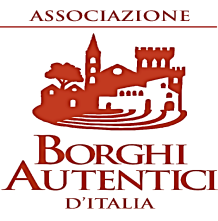 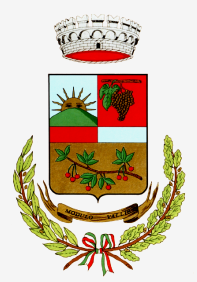 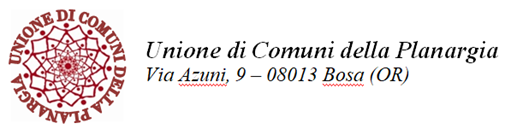 ASSOCIAZIONE BORGHI AUTENTICI D'ITALIAViale Matteotti n.49 - 43039 Salsomaggiore Terme (PR)Tel. 0524 587185 Fax 0524 580034C.F. 95108270653 E-mail: associazione@borghiautenticiditalia.it  - www.borghiautenticiditalia.it/bai  COMUNE DI MODOLOPROVINCIA DI ORISTANOVia Roma n. 76, 09090 – Modolo (OR) F. e P. I. 00161500913Tel. 0785/35666 – Fax. 0785/35378www.comunedimodolo.gov.itinfo@pec.comune.modolo.nu.itUNIONE DI COMUNI“DELLA PLANARGIA E DEL MONTIFERRU OCCIDENTALE”Via Azuni angolo Via Azuni n. 9 – 08013 Bosa (OR)C.F. e P.I.: 01295640914Tel. 0785/825110 – Fax 0785/373329www.unioneplamo.it